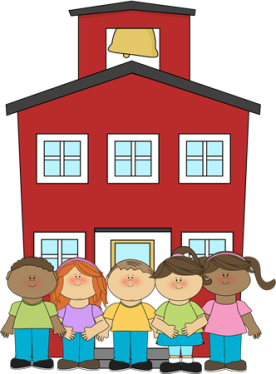 September 14, 2018There are just a few changes that will be taking place. First, a few of the students are using mechanical pencils and it seems like the way to go!!  Please start bringing in mechanical pencils and lead (lots of lead) as soon as you are able.  Most of the pencils are gone and my supplies are quickly diminishing.  Second, we will be starting a 13-week rotation for snacks starting in October.  This means that a student will be responsible for a week of snack for the class.   Please allow me to give an example.  If your week is 10/1 you would bring in snack for 5 days (13 students) totaling 65 snacks for that week. If there is a holiday week such as Thanksgiving or Christmas, students will be asked to bring their own snack for the shortened week.  Please remember to keep it healthy! Cleveland – 10/1, 1/7, 4/1Muesbeck – 10/8, 1/14, 4/8Radtke – 10/15, 1/21, 4/15Schafer – 10/22, 1/28, 4/15Sprouse – 10/29, 2/4, 4/22Thumann - 11/5, 2/11, 5/6Gast – 11/12, 2/18, 5/13Johnson - 11/26, 2/25. 5/20Krautkramer – 12/3, 3/ 4, 5/27 Kroes – 12/10, 3/11Lindner – 12/17, 3/25Vanden Bloomer – 1/7, 4/1If you have two weeks of snack, please bring in extra lead, mechanical pencils, washable markers or ask Ms. B. how you can contribute to the classroom in some extra way. 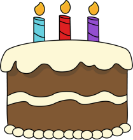 